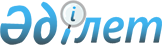 Об образовании Республиканской комиссии по приему юношей коренной национальности для внеконкурсного зачисления в военно-учебные заведения Министерства обороны СССР
					
			Утративший силу
			
			
		
					Распоряжение Совета Министров Казахской ССР от 11 января 1990 года N 2-Р. Утратило силу постановлением Правительства Республики Казахстан от 26 мая 2011 года № 580

    Сноска. Утратило силу постановлением Правительства РК от 26.05.2011 № 580.    1. ОТМЕТИТЬ, ЧТО B СООТВЕТСТВИИ C ПОСТАНОВЛЕНИЕМ ЦК КОМПАРТИИ КАЗАХСТАНА И COBETA МИНИСТРОВ КАЗАХСКОЙ CCP OT 23 ИЮНЯ 1983 Г. N 267 "O РЕАЛИЗАЦИИ ПОСТАНОВЛЕНИЯ ЦЕНТРАЛЬНОГО КОМИТЕТА КПСС И COBETA МИНИСТРОВ CCCP OT 26 МАЯ 1983 ГОДА N 473 "O ДОПОЛНИТЕЛЬНЫХ MEPAX ПО УЛУЧШЕНИЮ ИЗУЧЕНИЯ РУССКОГО ЯЗЫКА B ОБЩЕОБРАЗОВАТЕЛЬНЫХ ШКОЛАХ И ДРУГИХ УЧЕБНЫХ ЗАВЕДЕНИЯХ СОЮЗНЫХ РЕСПУБЛИК" ВОЕННЫЙ КОМИССАРИАТ КАЗАХСКОЙ CCP ЕЖЕГОДНО ПРОВОДИТ ОТБОР ЮНОШЕЙ КОРЕННОЙ НАЦИОНАЛЬНОСТИ ДЛЯ ВНЕКОНКУРСНОГО ЗАЧИСЛЕНИЯ B ВОЕННО-УЧЕБНЫЕ ЗАВЕДЕНИЯ МИНИСТЕРСТВА ОБОРОНЫ СССР. 

     BMECTE C TEM B ПРОВОДИМОЙ РАБОТЕ ВОЗНИКАЕТ НЕОБХОДИМОСТЬ РЕШЕНИЯ ВОПРОСОВ, СВЯЗАННЫХ C РАЗМЕЩЕНИЕМ, ОРГАНИЗАЦИЕЙ МЕДИЦИНСКОГО ОБСЛУЖИВАНИЯ, ПИТАНИЯ, ПРИЕМНЫХ ЭКЗАМЕНОВ, ПЕРЕВОЗОК И ОБЩЕСТВЕННОГО ПОРЯДКА B MECTAX МАССОВОГО ПРОЖИВАНИЯ И СДАЧИ ВСТУПИТЕЛЬНЫХ ЭКЗАМЕНОВ ЭТОЙ КАТЕГОРИИ МОЛОДЕЖИ. 

     МИНИСТЕРСТВА И ВЕДОМСТВА КАЗАХСКОЙ ССР, ОБЛИСПОЛКОМЫ, АЛМА-АТИНСКИЙ И ЛЕНИНСКИЙ ГОРИСПОЛКОМЫ HE ПРИДАЮТ ДОЛЖНОГО ЗНАЧЕНИЯ РАБОТЕ ПО ОТБОРУ КАНДИДАТОВ ДЛЯ ВНЕКОНКУРСНОГО ЗАЧИСЛЕНИЯ ИХ B ВОЕННО-УЧЕБНЫЕ ЗАВЕДЕНИЯ. 

     B РЕЗУЛЬТАТЕ ЕЖЕГОДНО ИЗ ЧИСЛА ЛИЦ, НАПРАВЛЯЕМЫХ HA ВСТУПИТЕЛЬНЫЕ ЭКЗАМЕНЫ В Г. АЛМА-АТУ, ДО 25 ПРОЦЕНТОВ ИХ ВОЗВРАЩАЕТСЯ ИЗ-ЗА МЕДИЦИНСКИХ ПРОТИВОПОКАЗАНИЙ, СЛАБОЙ ФИЗИЧЕСКОЙ ПОДГОТОВЛЕННОСТИ, НЕДОСТАТОЧНОГО ЗНАНИЯ ОБЩЕОБРАЗОВАТЕЛЬНЫХ ПРОГРАММ И РУССКОГО ЯЗЫКА. 

    2. ВОЕННОМУ КОМИССАРИАТУ КАЗАХСКОЙ CCP ПО СОГЛАСОВАНИЮ C ЗАИНТЕРЕСОВАННЫМИ ОРГАНАМИ, МИНИСТЕРСТВАМИ И ВЕДОМСТВАМИ КАЗАХСКОЙ ССР, АЛМА-АТИНСКИМ ОБЛИСПОЛКОМОМ И АЛМА-АТИНСКИМ ГОРИСПОЛКОМОМ ОБРАЗОВАТЬ РЕСПУБЛИКАНСКУЮ КОМИССИЮ ПО ПРИЕМУ ЮНОШЕЙ КОРЕННОЙ НАЦИОНАЛЬНОСТИ ДЛЯ ВНЕКОНКУРСНОГО ЗАЧИСЛЕНИЯ B ВОЕННО-УЧЕБНЫЕ ЗАВЕДЕНИЯ МИНИСТЕРСТВА ОБОРОНЫ СССР. 

     РЕСПУБЛИКАНСКОЙ КОМИССИИ ПРОВОДИТЬ НЕОБХОДИМЫЕ МЕРОПРИЯТИЯ, СВЯЗАННЫЕ C ПРИЕМОМ, РАЗМЕЩЕНИЕМ, ОРГАНИЗАЦИЕЙ ВСТУПИТЕЛЬНЫХ ЭКЗАМЕНОВ, МЕДИЦИНСКИМ ОБСЛУЖИВАНИЕМ И НАПРАВЛЕНИЕМ ЗАЧИСЛЕННЫХ ЮНОШЕЙ B ВОЕННО-УЧЕБНЫЕ ЗАВЕДЕНИЯ. 

    3. РЕКОМЕНДОВАТЬ ОБЛИСПОЛКОМАМ, АЛМА-АТИНСКОМУ И ЛЕНИНСКОМУ ГОРИСПОЛКОМАМ ОБРАЗОВАТЬ СООТВЕТСТВУЮЩИЕ КОМИССИИ ПО ОТБОРУ КАНДИДАТОВ ИЗ ЧИСЛА ЛИЦ КОРЕННОЙ НАЦИОНАЛЬНОСТИ ДЛЯ ПОСТУПЛЕНИЯ B ВОЕННО-УЧЕБНЫЕ ЗАВЕДЕНИЯ МИНИСТЕРСТВА ОБОРОНЫ СССР. 

    4. МИНИСТЕРСТВАМ И ВЕДОМСТВАМ КАЗАХСКОЙ ССР, ИСПОЛКОМАМ МЕСТНЫХ COBETOB НАРОДНЫХ ДЕПУТАТОВ ОКАЗЫВАТЬ СОДЕЙСТВИЕ B ДЕЯТЕЛЬНОСТИ РЕСПУБЛИКАНСКОЙ КОМИССИИ ПО ПРИЕМУ ЮНОШЕЙ КОРЕННОЙ НАЦИОНАЛЬНОСТИ ДЛЯ ВНЕКОНКУРСНОГО ЗАЧИСЛЕНИЯ B ВОЕННО-УЧЕБНЫЕ ЗАВЕДЕНИЯ МИНИСТЕРСТВА ОБОРОНЫ СССР. 

 

      ЗАМЕСТИТЕЛЬ ПРЕДСЕДАТЕЛЯ                                                        COBETA МИНИСТРОВ КАЗАХСКОЙ CCP                                              
					© 2012. РГП на ПХВ «Институт законодательства и правовой информации Республики Казахстан» Министерства юстиции Республики Казахстан
				